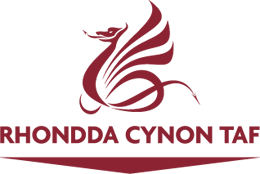 JOB DESCRIPTION & PERSON SPECIFICATIONKEY OBJECTIVESTo provide safe and enjoyable recreation activities and facilities for customers.SPECIFIC RESPONSIBILTYTo provide excellent customer service to all customers using the facilities.Undertaking the safe supervision and operation of the leisure centres and swimming pools, in compliance with training undertaken, procedures issued, nationally recognised standards and instructions from responsible officer.The implementation of the emergency operating procedures, normal operating procedures and staff handbook as required and compliance with the procedures set out within these documents or any subsequent additions.The implementation of first aid in accordance with the qualification and training received and the completion of accident and incident records and reports as required.To ensure the Health and Safety of the public and other members of staff.To ensure the cleanliness, maintenance and housekeeping of the facilities and to under associated tasks as directed or in accordance with the schedules.To ensure that all chemicals are stored and used in accordance with the training and instruction given.To set up and take down all equipment required in a safe manner and ensure the safety and cleanliness of all equipment provided.Attendance at meetings as required.To assist in the induction of new staff as and when required.The driving of Council vehicles and the movement of equipment and supplies between locationsTo undertake regular inspections of premises and undertake appropriate safety, cleaning, maintenance and housekeeping standards. To undertake regular training to meet on-going national standards. To carry out health and safety responsibilities in accordance with the Division’s Health & Safety Responsibilities document.To undertake such other duties and responsibilities commensurate with the grade as may be reasonably required by the Service Director, or as a mutually agreed development opportunity.THE CONTENTS OF THE DOCUMENT WILL BE SUBJECT TO REVIEW FROM TIME TO TIME IN CONSULATION WITH THE POST HOLDER.  JOB DESCRIPTIONS MAY BE AMENDED TO REFLECT AND RECORD SUCH CHANGES.Protecting Children and Vulnerable Adults is a core responsibility of all staff.  All safeguarding concerns should be reported to the Cwm Taf Multi-Agency Safeguarding Hub (MASH).PERSON SPECIFICATIONThis Person Specification sets out the knowledge and / or qualifications, past experience and personal competencies that would be ideal for this particular post.The Knowledge/ Qualifications and Experience sections describe what is required in terms of the technical ability that is needed to do this job successfully.The Competencies section describes the kinds of non-technical skills, abilities and personal characteristics that the ideal person for this particular role would have. The competencies describe how that person would ideally work with other people and how they would approach their responsibilities.The Special Conditions and Professional Requirements section describes any other qualities appropriate to the particular circumstances associated with this role.JOB DEMANDS CHECKLISTDEPARTMENT: Community & Children’s ServicesSECTION: Leisure, Parks & CountrysidePOSITION: Recreation Attendant Level 1Frequency Definitions:Occasionally	- Activity exists up to 1/3 of the time when performing the task.Frequent:	- Activity exists between 1/3 and 2/3 of the time when performing 		   the task.Constant	- Activity exists more than 2/3 of the time when performing the task.Repetitive 	- Activity involves repetitive movements.N/A 		- Not applicable – does not apply.Group:Division:Public Health & ProtectionSection:Leisure, Parks & CountrysideSub Section:Abercynon Sports Centre, Bronwydd Swimming Pool, Hawthorn Leisure Centre, Llantrisant Leisure Centre, Rhondda Fach Sports Centre, Rhondda Sports Centre, Sobell Leisure Centre, Tonyrefail Leisure CentrePost Title:Recreation Attendant – Level 1Vision Post Number:3682 - Abercynon Sports Centre, 3518 - Bronwydd Swimming Pool, 3547 - Hawthorn Leisure Centre, 3609 - Llantrisant Leisure Centre, 3462 - Rhondda Fach Sports Centre, 3416 - Rhondda Sports Centre, 3685 - Sobell Leisure Centre, 3669 - Tonyrefail Leisure CentreGrade:Grade 4Responsible to:Recreation ManagerPosts Reporting to this Post:N/ATeam:N/ADBS Required Level:EnhancedLocation:Abercynon Sports Centre, Bronwydd Swimming Pool, Hawthorn Leisure Centre, Llantrisant Leisure Centre, Rhondda Fach Sports Centre, Rhondda Sports Centre, Sobell Leisure Centre, Tonyrefail Leisure CentreDate of Description:13/12/2016ATTRIBUTEESSENTIALDESIRABLEKNOWLEDGE / EDUCATION Current Royal Life Saving Society National Pool Lifeguard qualification or equivalent (required in Centres with swimming pools).First Aid at Work Certificate.Defib and Oxygen Therapy.CYQ Level 2 Fitness Suite Qualification or equivalent e.g NVQ Level 2 Exercise and Fitness for Hawthorn Leisure centre only. Welsh Language Level 1 - All employees will be required to undertake a basic Welsh Language Induction to reach this level. Please refer to The Welsh Language Skills Guidance online www.rctcbc.gov.uk/WelshSkills.NVQ Level 2 Operational Services or willingness to achieve within 12 months.Welsh Language Level 2- Level 5. For detail on the levels please refer to The Welsh Language Skills Guidelines, which can be found in the Welsh Services section of the RCT Council Website.EXPERIENCEExperience of working in a similar role.COMPETENCIES  Working with OthersSupports other team members when required, particularly new team members.Is tactful, polite and respectful.Seeks to prevent or overcome conflict.Supports other team members when required, particularly new team members.Is tactful, polite and respectful.Seeks to prevent or overcome conflict.Communicating EffectivelyListens to others and actively checks their understanding.Listens to others and actively checks their understanding.Meeting Customers’ NeedsAlways puts the Service Users’ needs first.Considers the needs of different groups e.g. children, senior citizens, disabled people.Always puts the Service Users’ needs first.Considers the needs of different groups e.g. children, senior citizens, disabled people.Achieving ResultsIs always punctual and ready to start work on time.Takes initiative and can work without close supervision.Always completes tasks on time.Is always punctual and ready to start work on time.Takes initiative and can work without close supervision.Always completes tasks on time.Maintaining Safety and Well-beingCarries out daily inspection of equipment (where relevant).  Ensures that maintenance and/or disposal of equipment and resources is in line with environmental best practice.Anticipates and reports any risks and faults to the correct people quickly.Carries out daily inspection of equipment (where relevant).  Ensures that maintenance and/or disposal of equipment and resources is in line with environmental best practice.Anticipates and reports any risks and faults to the correct people quickly.Demonstrating ProfessionalismIs responsible, trustworthy and reliable and takes personal accountability for work.Stays calm and tries to diffuse tense/aggressive situations.Is responsible, trustworthy and reliable and takes personal accountability for work.Stays calm and tries to diffuse tense/aggressive situations.SPECIAL CONDITIONS AND PROFESSIONAL REQUIREMENTSRequired to participate in a shift pattern which will include working weekends, evenings and Bank holidays.Uniform provided to be worn at all times.Ability to cover other Centres within service as and when required.Required to participate in a shift pattern which will include working weekends, evenings and Bank holidays.Uniform provided to be worn at all times.Ability to cover other Centres within service as and when required.FREQUENCYFREQUENCYFREQUENCYFREQUENCYFREQUENCYDEMANDSDESCRIPTIONOFCRN/APhysical Demands of Job TasksPhysical Demands of Job TasksPhysical Demands of Job TasksPhysical Demands of Job TasksPhysical Demands of Job TasksPhysical Demands of Job TasksPhysical Demands of Job TasksKneeling / SquattingTasks involve flexion / bending at the knees and ankle, possibly at the waist in order to work at low levels.XLeg / Foot movementTasks involve use of the leg and / or foot to operate machinery.XHand / Arm movementTasks involve use of hands / arms – e.g. stacking, mopping, sweeping, sorting, inspecting, personal care.XBending / TwistingTasks involve forward or backward bending or twisting at the waist.XStandingTasks involve standing in an upright position without moving about.XDrivingTasks involve operating any motor powered vehicle. Type of vehicle, please specify? ………………………………………………XSittingTasks involve remaining in a seated position during task performance.xReachingTasks involve reaching overhead with arms raised above shoulder height or forward reaching with arms extended.XWalking Tasks involve walking on even surfaces.XWalking Tasks involve walking on uneven surfaces.XWalking Tasks involve walking up steep slopes.XWalking Tasks involving walking around moving traffic.XWalking Tasks involve walking down steep slopes.XWalking Tasks involve walking whilst pushing/pulling objects.XClimbingTasks involve climbing up or down stairs, ladders, scaffolding, platforms, trees, vehicles, bankings etc.XContinuedFREQUENCYFREQUENCYFREQUENCYFREQUENCYFREQUENCYDEMANDSDESCRIPTIONDESCRIPTIONOFCRN/APhysical Demands of Job TasksPhysical Demands of Job TasksPhysical Demands of Job TasksPhysical Demands of Job TasksPhysical Demands of Job TasksPhysical Demands of Job TasksPhysical Demands of Job TasksPhysical Demands of Job TasksWorking at HeightsTasks involve making use of ladders, foot stools, scaffolding, etc anything where the person stands on an object other than the ground.Tasks involve making use of ladders, foot stools, scaffolding, etc anything where the person stands on an object other than the ground.XLifting / Carrying/Throwing(*delete)Tasks involve raising/lowering or moving objects from one level/position to another, usually holding an object within the hands/arms.Tasks involve raising/lowering or moving objects from one level/position to another, usually holding an object within the hands/arms.Lifting / Carrying/Throwing(*delete)1. Light lifting/carrying/throwing (0-9kg).1. Light lifting/carrying/throwing (0-9kg).XLifting / Carrying/Throwing(*delete)2. Moderate lifting/carrying/throwing (10-15kg).2. Moderate lifting/carrying/throwing (10-15kg).XLifting / Carrying/Throwing(*delete)3. Heavy lifting/carrying/throwing (16kg and above).3. Heavy lifting/carrying/throwing (16kg and above).XPushing / PullingTasks involve pushing/pulling objectives away from or towards the body. May also include striking or jerking.Tasks involve pushing/pulling objectives away from or towards the body. May also include striking or jerking.XGraspingTasks involve gripping, holding, clasping with fingers or hands.Tasks involve gripping, holding, clasping with fingers or hands.XManual DexterityTasks involve fine finger movements – i.e. keyboard operations, writing, issuing medication.Tasks involve fine finger movements – i.e. keyboard operations, writing, issuing medication.XVibrationTasks involving using vibratory equipments i.e. strimmers industrial buffers, cranes etc.Tasks involving using vibratory equipments i.e. strimmers industrial buffers, cranes etc.XSensory Demands of Job TasksSensory Demands of Job TasksSensory Demands of Job TasksSensory Demands of Job TasksSensory Demands of Job TasksSensory Demands of Job TasksSensory Demands of Job TasksSensory Demands of Job TasksSightTasks involve use of eyes (sight) as an integral part of task performance – i.e. looking at screen/keyboard in computer operations, working in dark environment, interpreting maps, plans, following medication records/ care plans.Tasks involve use of eyes (sight) as an integral part of task performance – i.e. looking at screen/keyboard in computer operations, working in dark environment, interpreting maps, plans, following medication records/ care plans.XHearingTasks involve working in a noisy area – e.g. workshop and/or operation of noisy machinery/equipment or to hear noise of oncoming vehicles.Tasks involve working in a noisy area – e.g. workshop and/or operation of noisy machinery/equipment or to hear noise of oncoming vehicles.XSmellTasks involve the use of the smell as an integral part of the task performance – e.g. working with chemicals.Tasks involve the use of the smell as an integral part of the task performance – e.g. working with chemicals.XTasteTasks involve use of taste as an integral part of task performance.Tasks involve use of taste as an integral part of task performance.XTouchTasks involve use of touch as an integral part of task performance.Tasks involve use of touch as an integral part of task performance.XPsychological DemandsPsychological DemandsPsychological DemandsPsychological DemandsPsychological DemandsPsychological DemandsPsychological DemandsPsychological DemandsTasks involve interacting with distressed people.Tasks involve interacting with distressed people.XNight working.Night working.XTasks involving being responsible for a group of children or vulnerable adults.Tasks involving being responsible for a group of children or vulnerable adults.XTasks involving lone working where 999 services may not be called by a colleague, client or member of the public.Tasks involving lone working where 999 services may not be called by a colleague, client or member of the public.XTasks involve interacting with people with mental illness / disability.Tasks involve interacting with people with mental illness / disability.XTasks involving witnessing disturbing or distressing circumstancesTasks involving witnessing disturbing or distressing circumstancesXContinuedFREQUENCYFREQUENCYFREQUENCYFREQUENCYFREQUENCYDEMANDSDESCRIPTIONDESCRIPTIONOFCRN/AWorking EnvironmentWorking EnvironmentWorking EnvironmentWorking EnvironmentWorking EnvironmentWorking EnvironmentWorking EnvironmentWorking EnvironmentDustTasks involve working with substances that have a workplace exposure limit (WEL) or are associated with occupational asthma, therefore requiring fitness for work and health surveillance.Tasks involve working with substances that have a workplace exposure limit (WEL) or are associated with occupational asthma, therefore requiring fitness for work and health surveillance.XGasesTasks involve working with substances that have a workplace exposure limit (WEL) or are associated with occupational asthma, therefore requiring fitness for work and health surveillance.Tasks involve working with substances that have a workplace exposure limit (WEL) or are associated with occupational asthma, therefore requiring fitness for work and health surveillance.XFumesTasks involve working with substances that have a workplace exposure limit (WEL) or are associated with occupational asthma, therefore requiring fitness for work and health surveillance.Tasks involve working with substances that have a workplace exposure limit (WEL) or are associated with occupational asthma, therefore requiring fitness for work and health surveillance.XLiquids / PowderTasks involve working with liquids/powders which may cause skin irritations if contact is made with skin – dermatitis.Tasks involve working with liquids/powders which may cause skin irritations if contact is made with skin – dermatitis.XHazardous SubstancesTasks involve handling hazardous substances including storage and / or transporting.Tasks involve handling hazardous substances including storage and / or transporting.XLightingTasks involve working in lighting that is considered inadequate in relation to task performance – e.g. glare, not enough natural light.Tasks involve working in lighting that is considered inadequate in relation to task performance – e.g. glare, not enough natural light.XSunlightExposure to sunlight.Exposure to sunlight.XExtreme TemperatureTasks involve working in temperature extremes – e.g. working in a cool room, working outdoors, boiler room, welding etc.Tasks involve working in temperature extremes – e.g. working in a cool room, working outdoors, boiler room, welding etc.XElectricityTasks involving working on or nearby live electrical installations, machinery or equipment. Tasks involving working on or nearby live electrical installations, machinery or equipment. XConfined SpacesTasks involve working in confined spaces.Tasks involve working in confined spaces.XBiological HazardsBiological HazardsBiological HazardsBiological HazardsBiological HazardsBiological HazardsBiological HazardsBiological HazardsBiological ProductsBiological ProductsTasks involve working with blood / blood products / body fluids.XAdditional Comments:Many tasks in the working environment where termed as often would be infrequent i.e. less than 1/3rd of timeCompleted by: Keith Nicholls; Hywel George; Mair TaylorName:                                                                        Signature:Date:11th April 2014